Publicado en   el 18/09/2015 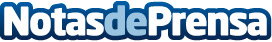 El alicantino Óscar Navarro, nominado a los Hollywood Music in Media AwardsDatos de contacto:Nota de prensa publicada en: https://www.notasdeprensa.es/el-alicantino-oscar-navarro-nominado-a-los Categorias: Música http://www.notasdeprensa.es